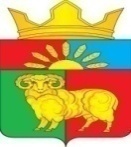 ЗЛАТОРУНОВСКИЙ СЕЛЬСКИЙ СОВЕТ ДЕПУТАТОВУЖУРСКОГО РАЙОНА КРАСНОЯРСКОГО КРАЯ РЕШЕНИЕПРОЕКТ«___»________2019	                  п.Златоруновск                                      № _____О внесении изменений и дополнений в УставЗлаторуновского сельсовета Ужурского районаВ целях приведения Устава Златоруновского сельсовета Ужурского района Красноярского края в соответствие с требованиями Федерального закона от 06.10.2003 № 131-ФЗ «Об общих принципах организации местного самоуправления в Российской Федерации», руководствуясь статьями 58, 59 Устава Златоруновского сельсовета Ужурского района Красноярского края, Златоруновский сельский Совет депутатов РЕШИЛ:1. Внести в Устав Златоруновского сельсовета Ужурского района Красноярского края следующие изменения:1.1. Главу 1 дополнить статьей 1.1 следующего содержания:«Статья 1.1. Наименование муниципального образованияПолное наименование муниципального образования – «сельское поселение  Златоруновский сельсовет Ужурского муниципального района Красноярского края», сокращенное – «Златоруновский сельсовет Ужурского района Красноярского края», «Златоруновский сельсовет». Данные наименования равнозначны.»;1.2. статью 3 дополнить пунктом 2.1 следующего содержания:«2.1. Златоруновское поселение наделено статусом сельского поселения Законом Красноярского края от 18 февраля 2005 года «Об установлении границ и наделении соответствующим статусом муниципального образования Ужурский район и находящихся в его границах иных муниципальных образований».»;1.3. в статье 5:- в пункте 8:после слова «актов» дополнить словами «,соглашений, заключаемых между органами местного самоуправления,»;- в пункте 9:слова «муниципального нормативного правового акта» заменить словами «муниципальных правовых актов, а также, соглашений, заключаемых между органами местного самоуправления»;1.4. в абзаце первом статьи 6 слова «настоящий Федеральный закон» заменить словами «Федеральный закон от 06.10.2003 № 131-ФЗ «Об общих принципах организации местного самоуправления в Российской Федерации»;1.5. в статье 7:- подпункт 15 пункта 1 изложить в следующей редакции:«15) дорожная деятельность в отношении автомобильных дорог местного значения в границах населенных пунктов поселения и обеспечение безопасности дорожного движения на них, включая создание и обеспечение функционирования парковок (парковочных мест), осуществление муниципального контроля за сохранностью автомобильных дорог местного значения в границах населенных пунктов поселения, организация дорожного движения, а также осуществление иных полномочий в области использования автомобильных дорог и осуществления дорожной деятельности в соответствии с законодательством Российской Федерации;»;- подпункт 30 пункта 1 изложить в следующей редакции:«30) принятие в соответствии с гражданским законодательством Российской Федерации решения о сносе самовольной постройки, решения о сносе самовольной постройки или ее приведении в соответствие с предельными параметрами разрешенного строительства, реконструкции объектов капитального строительства, установленными правилами землепользования и застройки, документацией по планировке территории, или обязательными требованиями к параметрам объектов капитального строительства, установленными федеральными законами;»;- подпункт 4.1 пункта 2 исключить;1.6. пункт 1 статьи 8 дополнить подпунктом 16 следующего содержания: 	«16) осуществление мероприятий по защите прав потребителей предусмотренных Законом Российской Федерации от 7 февраля 1992 года № 2300-1 «О защите прав потребителей».»;1.7. пункт 1 статьи 9.1 изложить в следующей редакции:«1. Администрация поселения, Совет депутатов наделяются правами юридического лица и являются муниципальными казенными учреждениями.»;1.8. в пункте 1 статьи 11.1 слова «субъектов Российской Федерации» заменить словами «Красноярского края»;1.9. пункт 5 статьи 12 исключить;1.10. в статье 14:- подпункт 12 пункта 1 изложить в следующей редакции:«12) преобразования поселения, осуществляемого в соответствии с частями 3, 3.1-1, 5, 7.2 статьи 13 Федерального закона от 06.10.2003 № 131-ФЗ «Об общих принципах организации местного самоуправления в Российской Федерации», а также в случае упразднения поселения;»; - пункт 1.2 дополнить словами «, если иное не предусмотрено Федеральным законом от 06.10.2003 №131-ФЗ «Об общих принципах организации местного самоуправления в Российской Федерации».»;1.11. в пункте 3 статьи 19 слова « не менее ½» заменить на слова «не менее 1/3» 1.12. подпункт 3 пункта 1 статьи 26 изложить в следующей редакции:«3) в случае преобразования сельсовета, осуществляемого в соответствии с частями 3, 3.1-1, 5, 7.2 статьи 13 Федерального закона от 06.10.2003 № 131-ФЗ «Об общих принципах организации местного самоуправления в Российской Федерации», а также в случае упразднения сельсовета;»;1.13. пункт 1.2 статьи 27 дополнить словами«, если иное не предусмотрено Федеральным законом от 06.10.2003 № 131-ФЗ «Об общих принципах организации местного самоуправления в Российской Федерации».»; 1.14. пункт 9 статьи 36 изложить в следующей редакции:«9. Голосование на местном референдуме осуществляется на основе всеобщего равного и прямого волеизъявления. Контроль за волеизъявлением голосующих не допускается.»;1.15. пункт 3 статьи 37 изложить в следующей редакции:«3. Порядок назначения и проведения местного референдума регулируется Федеральным законом от 12.06.2002 № 67-ФЗ «Об основных гарантиях избирательных прав и права на участие в референдуме граждан Российской Федерации», Законом Красноярского края от 10.11.2011 № 13-6401 «О референдумах в Красноярском крае», другими законодательными актами.»;1.16. пункт 4 статьи 39.4 изложить в следующей редакции:«4. По проектам правил благоустройства территорий, проектам, предусматривающим внесение изменений в утвержденные правила благоустройства территорий проводятся публичные слушания, порядок организации и проведения которых определяется нормативным правовым актом представительного органа с учетом положений законодательства о градостроительной деятельности.»(предлагаемая редакция закрепляет определение порядка организации и проведения публичных слушаний по указанным проектам нормативным правовым актом представительного органа муниципального образования, учитывая положения Градостроительного кодекса РФ. Вместе с тем, действующее законодательство позволяет определять порядок организации и проведения публичных слушаний также и (или) Уставом муниципального образования).»;1.17. статью 40 изложить в следующей редакции:«Статья 40. Правотворческая инициатива1. С правотворческой инициативой может выступить инициативная группа граждан, обладающих избирательным правом, в порядке, установленном нормативным правовым актом Совета депутатов.2. Проект муниципального правового акта, внесенный в порядке реализации правотворческой инициативы граждан, подлежит обязательному рассмотрению органом местного самоуправления или должностным лицом местного самоуправления поселений, к компетенции которых относится принятие соответствующего акта, в течение трех месяцев со дня внесения.3. Для осуществления правотворческой инициативы регистрации инициативной группы не требуется.4. Мотивированное решение, принятое по результатам рассмотрения проекта муниципального правового акта, внесенного в порядке реализации правотворческой инициативы граждан, должно быть официально в письменной форме доведено до сведения внесшей его инициативной группы граждан.»;1.18. пункт 6 статьи 41 изложить в следующей редакции:«6. Жители сельсовета должны быть проинформированы о проведении опроса граждан не менее чем за 10 дней до его проведения. При этом сообщение о проведении опроса граждан должно содержать информацию о дате и сроках проведения опроса, предлагаемых вопросах, методике проведения опроса.Результаты опроса подлежат обязательному опубликованию (обнародованию) в срок не позднее 10 дней с момента проведения опроса.»;1.19. в статье 42:- пункт 1 после слова «самоуправления» дополнить словами «и к их должностным лицам»;- пункт 2 изложить в следующей редакции:«2. Должностные лица местного самоуправления обязаны дать ответ по существу обращений граждан в сроки, установленные законодательством.»;1.20. статью 52 изложить в следующей редакции:«Статья 52. Средства самообложения граждан1. Под средствами самообложения граждан понимаются разовые платежи граждан, осуществляемые для решения конкретных вопросов местного значения. Размер платежей в порядке самообложения граждан устанавливается в абсолютной величине равным для всех жителей сельсовета, за исключением отдельных категорий граждан, численность которых не может превышать 30 процентов от общего числа жителей сельсовета и для которых размер платежей может быть уменьшен.2. Вопросы введения и использования указанных в пункте 1 настоящей статьи разовых платежей граждан решаются на местном референдуме, а в случаях, предусмотренных пунктами 4 и 4.1 части 1 статьи 25.1 Федерального закона от 06.10.2003 № 131-ФЗ «Об общих принципах организации местного самоуправления в Российской Федерации», на сходе граждан.»;1.21. пункт 1 статьи 55 изложить в следующей редакции:«1. Контроль за исполнением бюджета осуществляется Советом депутатов поселения.»;1.22. статью 55.1 «Муниципальный заказ» исключить;1.23. в подпункте 1.3 пункта 1 статьи 56 слова «в размере и порядке, установленных Трудовым кодексом Российской Федерации и принятыми в соответствии с ним локальными нормативными правовыми актами» исключить;1.24. статью 57.1 изложить в следующей редакции:«Статья 57.1. Ответственность органов и должностных лиц местного самоуправления перед государством.Ответственность органов местного самоуправления и должностных лиц местного самоуправления поселения перед государством наступает на основании решения суда в случае нарушения ими Конституции Российской Федерации, федерального законодательства, законодательства Красноярского края, настоящего Устава, а также в случае ненадлежащего осуществления указанными органами и должностными лицами переданных им государственных полномочий.».1.25. статью 60 дополнить пунктом 4 следующего содержания:«4. Действие подпункта 24 пункта 1 статьи 7 Устава в редакции Решения от  __ № __ приостановлено до 01.01.2021 г. в соответствии с Законом Красноярского края от 31.10.2019 № 8-3238 «О внесении изменений в статью 1 Закона края «О закреплении вопросов местного значения за сельскими поселениями Красноярского края».». 2. Контроль за исполнением настоящего Решения возложить на __________.3. Глава Златоруновского сельсовета обязан опубликовать (обнародовать) зарегистрированное настоящее Решение в течение семи дней со дня его поступления из Управления Министерства юстиции Российской Федерации по Красноярскому краю.4. Настоящее Решение вступает в силу в день, следующий за днем официального опубликования (обнародования).Председатель Совета депутатов                                                                 И.О. Фамилия                                              Глава сельсовета                                                                                          И.О. Фамилия                                              